Отчёт о проведении Новогоднего утренника(средняя группа)Вот и наступил долгожданный Новогодний праздник. Дети окунулись в мир новогодних приключений. С радостью встретили Деда Мороза  и Снегурочку.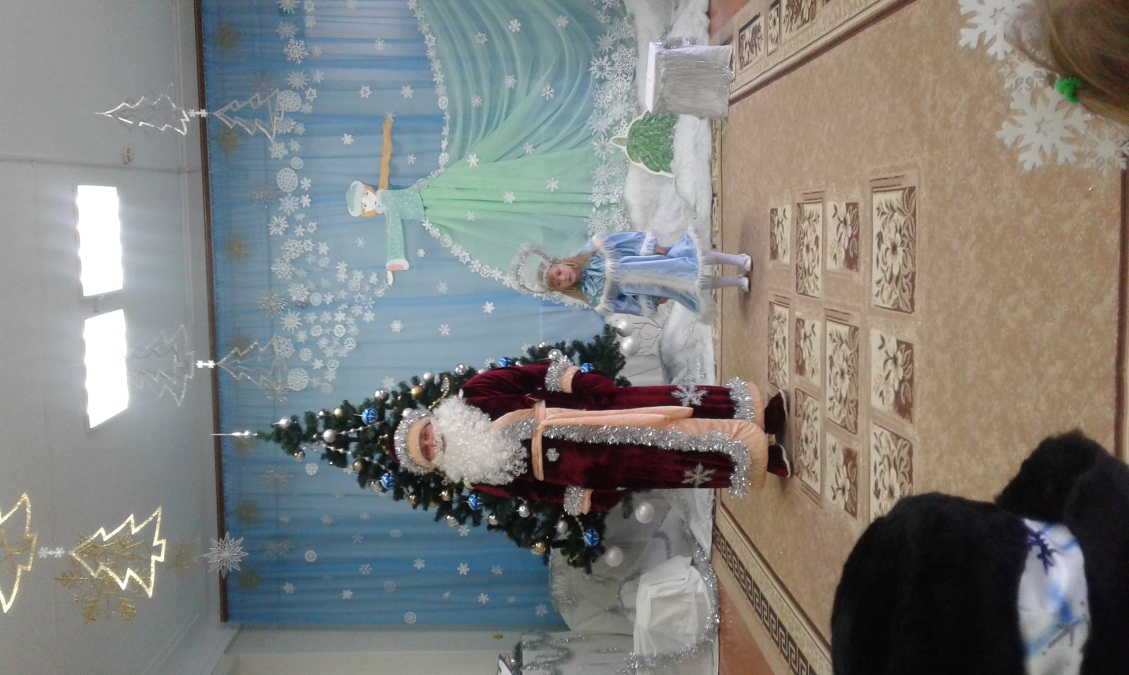 Сказочные гномики помогали Деду Морозу, освещая путь фонариками.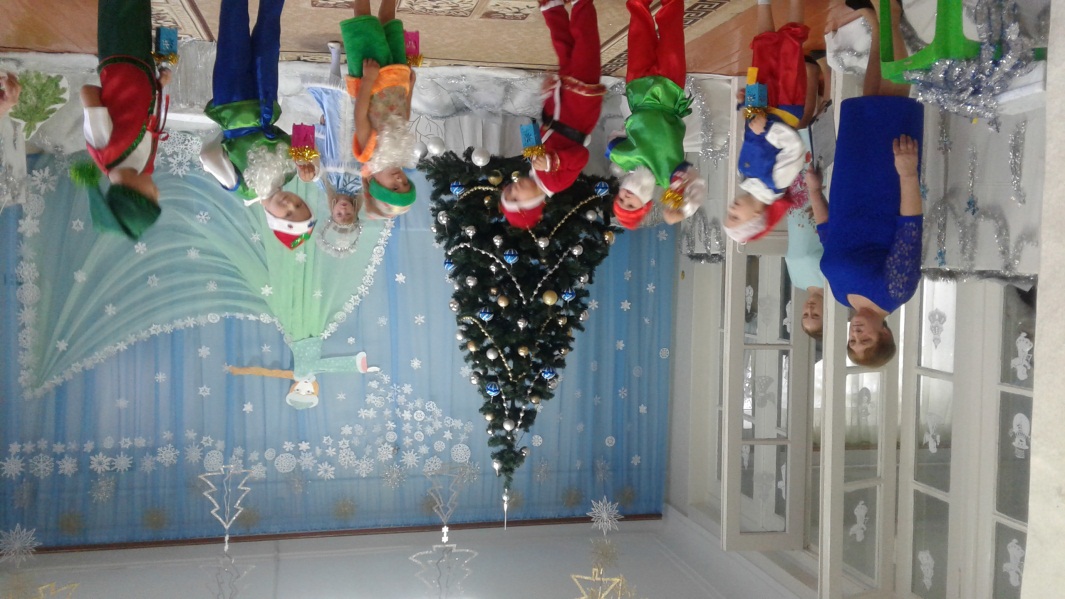 Необычной красоты были девочки « Снежиночки».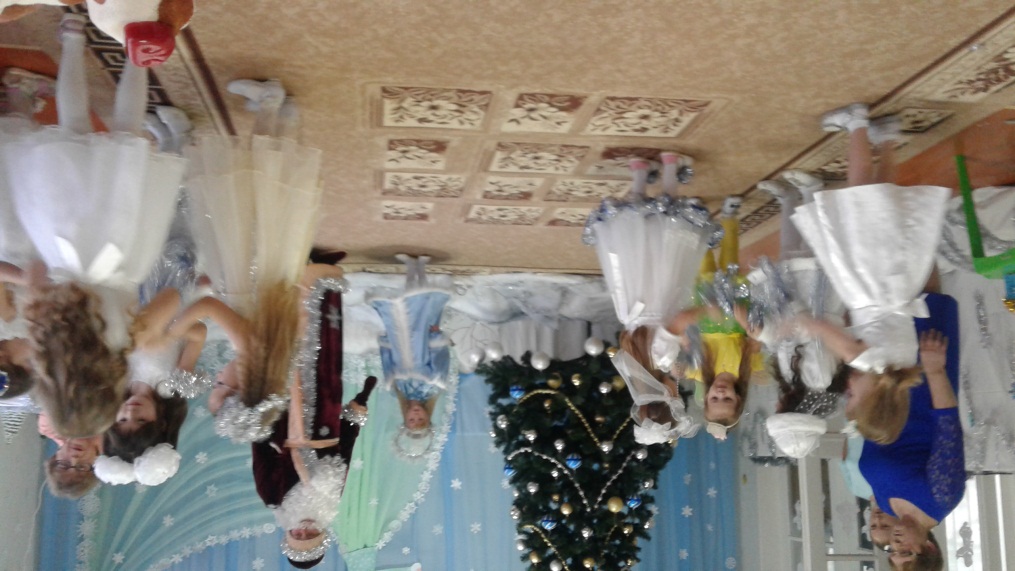 Дети с радостью играли в игры с Дедом Морозом.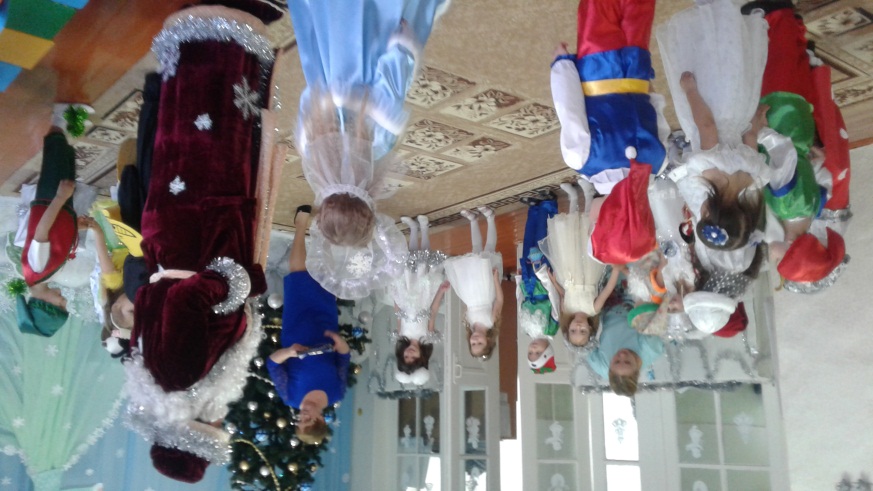 Все выучили и эмоционально читали стихи: про Деда Мороза, про зиму и Новый год.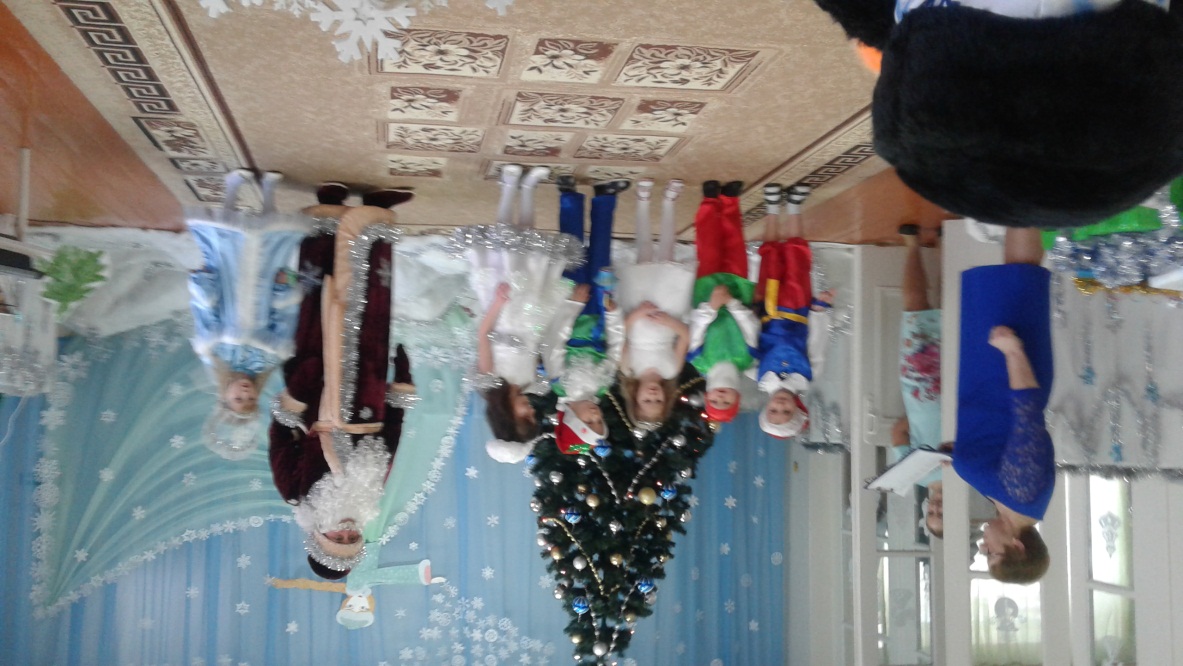 И конечно же в завершении подарки – сюрпризы. Утренник создал эмоциональный настрой и праздничное настроение!	Воспитатель: С.В. Ястребова. 